Муниципальное бюджетное образовательное учреждение детский сад «Светлячок»Конспект организованной образовательной деятельности воспитателя в подготовительной группе «Путешествие в зимнюю сказку» 	09.12.2019г.	Составила:	Воспитатель                	Степочкина О.Ю.Цели: воспитывать доброе отношение к окружающим; развевать уверенность в собственных силах, умение работать коллективно.Оборудование: песочница - стол с подсветкой,  в нем на песке - портрет Солнечного  мальчика,  «нарисованный»  песком;  сухой цветной песок; кукла-марионетка «Песочный человек».Ход занятия:Воспитатель приглашает группу детей. Они садятся на стулья вокруг «песочного стола», прикрытого тканью. Сегодня мы снова с вами встречаемся с Песочным человеком. Он очень ждал встречи с вами. А вы ждали? (Ответы детей.)Чтобы попасть в Песочную страну, сначала надо встать вокруг песочницы и взяться за руки.Воспитатель вместе с детьми выполняет эти действия. - Теперь назовите свои имена. (Дети называют.) Вытяните руки над песочницей ладонями вниз. Закройте, пожалуйста, глаза и произнесите за мной заклинание:В ладошки наши посмотри,В них доброту, любовь найди.Песочный человек, приди!I«Рассказ Песочного человека».Звучит музыка. Воспитатель берет в руки куклу-марионетку «Песочный человек».Песочный человек. Я рад, что вы, друзья, хорошо запомнили мои правила! Садитесь на стулья, и я расскажу вам еще одну удивительную историю.Звучит музыкальное сопровождение.«В Песочной стране жил Солнечный мальчик. Он любил смотреть на все красивое, безобразное же под его взглядом превращалось в удивительное и прекрасное. Он любил слушать мелодичные нежные звуки, но если он слышал, что кто-то зовет на помощь, спешил к этому человеку, животному или растению и согревал его теплом своей души, делился всем чем мог. Доброта - самая главная защита! Обитатели волшебной страны очень любили его.Солнечный мальчик был великим фантазером: перед тем как заснуть, он закрывал глаза и представлял, как летает над морями, океанами, лесами, горами, снегами, погружается в морские пучины, взлетает к звездам, забирается в расщелины скал, перепрыгивает пропасти, спускается в пещеры.«Ах, как красива наша планета! - думал Солнечный мальчик. - Как сделать ее еще прекрасней? Какими сильными должны быть лучи моей любви, чтобы растопить зло, оставшееся на Земле! Какими добрыми и умелыми должны быть мои руки, чтобы превратить ее в цветущий розовый сад!» Создание песочной «картины». Музыка затихает. Воспитатель снимает ткань с «песочного стола». Песочный человек. - Друзья мои, как мы можем помочь солнечному мальчику превратить Землю в цветущий сад?Дети высказывают предположения.   - Сейчас попробуем создать Мир счастья на «песочном листе».Звучит музыка. Воспитатель начинает создавать абстрактную картину из цветного песка вокруг портрета Солнечного мальчика (подает пример для подражания, что способствует развитию удетей фантазии). Если кто-то из детей задумал изобразить что-то конкретное, это необходимо поощрить, но обязательно опросить,  чтобы ребенок объяснил, почему у него возникло такое желание. Воспитателю следует обратить внимание на то, какой песок использует каждый ребенок: цвет - это показатель его эмоционального состояния на данный момент.Музыка затихает.Песочный   человек. Вот и получилась у нас картина, искрящаяся разными красками. У меня на душе спокойно и светло, знаю: зло никогда не поселится в нашей сказочной Песочной стране, потому что у вас добрые сердца и золотые руки.Песочный человек (педагог) предлагает детям вымыть руки, сесть на стулья.Воспитатель обращается к детям от своего имени, стараясь вызвать у них эмпатию к персонажам занятия. Песочный человек познакомил нас сегодня с Солнечным мальчиком, который любит все живое и доброе на Земле. Чтобы стать по-настоящему счастливым, необходимо делать добрые дела, создавать прекрасное и верить в свои силы. У меня сейчас очень хорошее настроение, я прекрасно отдохнула, играя с вами и с Песочным человеком. А какое настроение у вас? (Ответы детей.)Ритуал «выхода» из Песочной страны.Воспитатель. Теперь, мои милые творцы, я прошу протянуть руки над песочницей и сделать движение, как будто вы скатываете шарик. Приложите его к сердцу и повторяйте за мной: Мой дом - Вселенная, а я - ее частичка,Частичка-точечка, частичка-невеличка.Звездочка блистает - тоже точечка,Но свет ее сияет и путь всем освещает.Я звездочкой блесну, всем людям помогу!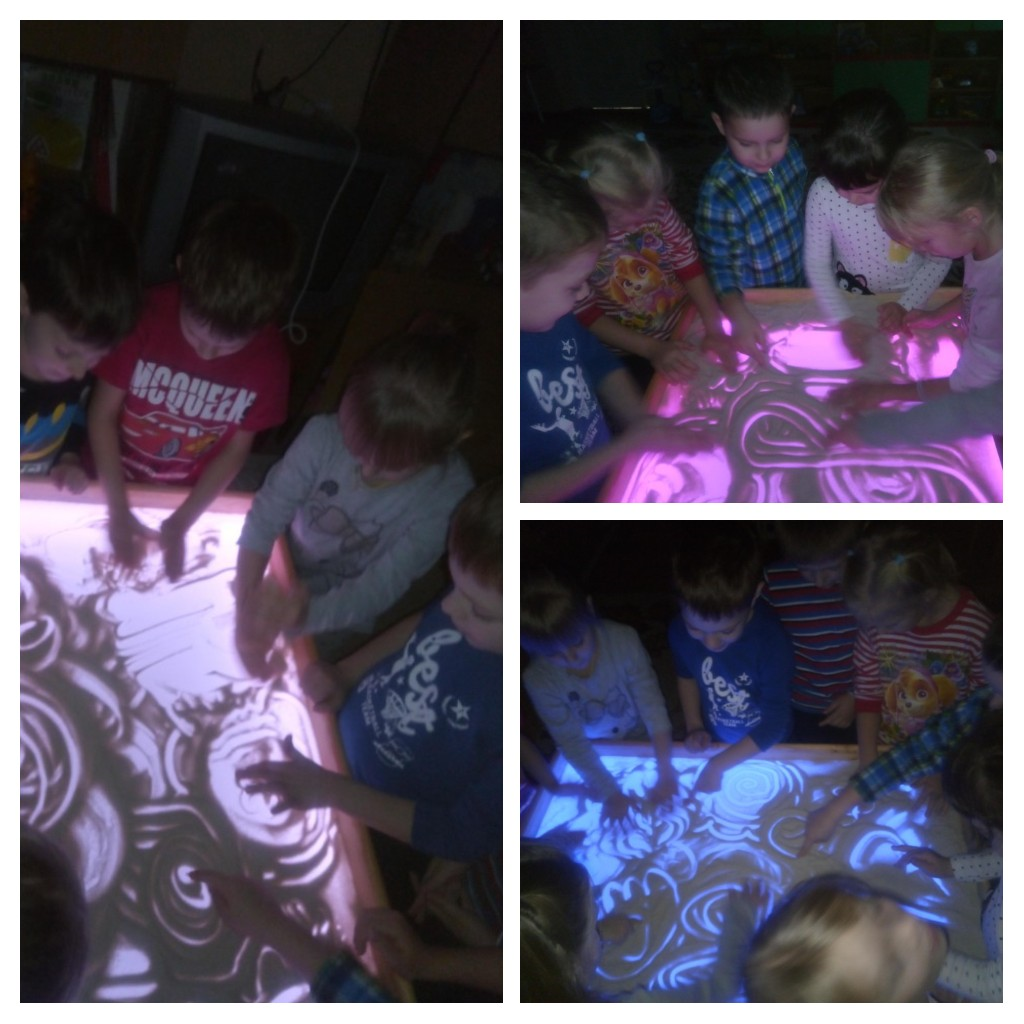 